УТВЕРЖДАЮДиректор МАОУ гимназии №16 «Интерес» 	  И.В.СнегиреваОбразовательный минимумПредметМатематикаКласс7 классПериод1 триместрУч.годразработано в 2023 - 2024№ п/пОсновные вопросыОтветыПонятие рационального числа.Рациональные числа – это числа, представленные в виде отношения  ​, где m – целое число, а n – натуральное.Они могут быть как положительными, так и отрицательными.Целые и дробные числа вместе образуют множество рациональных.Любое целое число является рациональным, потому что его можно записать в виде  ​.Правила сравнения рациональных чисел с нулём.Сравнение рациональных чисел.1.Если рациональное число положительно, то оно больше нуля.2.Если рациональное число отрицательно, то оно меньше нуляРациональные числа сравниваются по правилам сравнения целых и дробных чисел.Периодическая дробь. Периодическая дробь – это десятичная дробь, в записи которой бесконечное количество раз повторяется цифра или несколько цифр.1/3​=0,33333333..=0,(3)Понятие иррационального числаЧисло, которое можно записать в виде бесконечной непериодической десятичной дроби, называют иррациональным числом. Самое знаменитое иррациональное число π = 3,1415926…Числовые выражения. Значение числового выражения.Числовые выражения — это запись, в составе которой числа, арифметические действия между числами (сложение, вычитание, умножение, деление) и скобки. Значение числового выражения — число, полученное в результате выполнения всех действий по порядку в числовом выражении.Решение основных задач на дроби.Задачи на дроби бывают следующих видов:                                                           1.На отыскание указанной части (дроби) данного числа;                                             В решение, число нужно умножить на дробь.                                                                                        2.На отыскание числа, если известна часть (дробь) этого числа;   В решении, число нужно разделить на дробь.                                                                                 3.На отыскание части (дроби), которую составляет одно число от другого. В решение находят деление(отношение ) этих чисел.Проценты .Процент -это сотая доля любого числа. Обозначают знаком %.         Чтобы перевести проценты в дробь, нужно убрать знак % и разделить число на 100.    А если нужно перевести десятичную дробь в проценты — умножаем дробь на 100 и добавляем знак %.                                                                             1.Чтобы вычислить процентное отношение чисел, нужно одно число разделить на другое и умножить на 100%.                                                         2. Чтобы найти процент от числа, нужно проценты перевести в дробь и число умножить на эту дробь.                                                                               3. Чтобы найти число по его проценту, надо: 1) выразить проценты обыкновенной или десятичной дробью; 2) разделить данное число на полученную дробь.                                                      Прямая и обратная пропорциональная зависимость.Пропорция в математике — это равенство между отношениями двух или нескольких пар чисел или величин. 1.Прямая пропорциональность. Это зависимость, при которой увеличение одного числа ведет к увеличению другого во столько же раз. А уменьшение одного числа ведет к уменьшению другого во столько же раз.2.Обратная пропорциональность. Это зависимость, при которой уменьшение одного числа ведет к увеличению другого во столько же раз. А увеличение числа наоборот ведет к уменьшению другого во столько же раз. Свойства действий: переместительный и сочетательный законы сложения1 Переместительное свойство сложенияОт перестановки мест слагаемых сумма не меняется.a + b = b + a 2 Сочетательное свойство сложенияЧтобы к сумме двух чисел прибавить третье нужно к первому числу прибавить сумму второго и третьего числа.(a + b) + c = a + (b + c)3 Свойство нуля при сложенииЕсли к числу прибавить нуль, получится само число.a + 0 = 0 + a = a Свойства действий: переместительный и сочетательный законы умножения.1.От перемены мест множителей произведение не меняется. ab=ba              2.Если выражение состоит из нескольких сомножителей, то их произведение не зависит от порядка действий. (ad)c=a(dc)                              3. 1*а=а                      Свойства действий: распределительный законЧтобы число умножить на сумму чисел, нужно это число умножить отдельно на каждое слагаемое и полученные произведения сложить. (a+b)c=ac+bcВыражение с переменными. Значение выражения с переменными.Выражение с переменными — это математическое выражение, которое состоит из чисел, букв (переменных) и знаков математических операций. Подставив вместо переменной ее значение, произвести вычисление, то полученное число будет называться значением выражения с переменнойДопустимые значения переменной.Допустимые значения переменных — это значения переменных, при которых выражение имеет смысл.Если в выражении есть деление на нуль, то выражение не имеет числового значения, то говорят, что оно не имеет смысла. Раскрытие скобок перед которыми стоит знак «+».  Если перед скобками стоит знак «+», то можно опустить скобки и этот знак «+»,  сохранив знаки слагаемых, стоящих в скобках.Раскрытие скобок, перед которыми стоит знак «-»Если перед скобками стоит знак «-», то нужно заменить этот знак на «+», поменяв знаки всех  слагаемых в скобках на противоположные, а потом раскрыть скобкиПодобные слагаемые. Приведение подобных слагаемых.Слагаемые, имеющие  одинаковую  буквенную  часть, называются подобными слагаемыми.                                                                                                                   Чтобы привести подобные слагаемые,  надо сложить их коэффициенты и результат умножить на  общую буквенную часть.Тождество. Тождества. Тождественные преобразования выраженийРавенство, верное при любых значениях переменных, называется тождеством. Замену одного выражения другим, тождественно равным ему выражением, называют тождественным преобразованием.Определение степени с натуральным показателемСтепенью an называется произведение n одинаковых сомножителей,  , где n- натуральное число n={2,3,…..}; а – любое число. а – основание степени,n – показатель степени,an – степень, или а в n-ой степени, или n-ая степень числа а.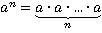 Умножение степеней. Деление степеней.а) am ·an =am+n            При умножении степеней с одинаковыми основаниями, основание мы оставляем без изменений, а показатели степеней складываем.                                 б)  am:an=am-n           Когда мы делим степени с одинаковыми основаниями, основание остается без изменений, а из показателя степени делимого вычитают показатель степени делителя.Возведение в степень произведения.  При возведении в степень произведения каждый из множителей возводится в степень. Затем полученные результаты перемножаются. Возведение степени в степень     Когда возводим степень в степень, то основание степени остается неизмененным, а показатели степеней умножаются друг на друга. № п/пОпределение (понятие)Содержание определения(понятия)1Свойства прямыхЧерез любые две точки можно провести прямую, и притом только одну.Две прямые либо имеют только одну общую точку (т.е. пересекаются), либо не имеют общих точек (т.е. не пересекаются).2Определение отрезкаЧасть прямой,   ограниченная   двумя   точками,   называетсяотрезком.3Равенство	геометрическихфигурДве геометрические фигуры называются  равными, если ихможно совместить наложением.4Измерение отрезковИзмерение отрезков основано на сравнении их с некоторымотрезком, принятым за единицу измерения.5Измерение угловИзмерение углов основано на сравнении их с некоторым углом, принятым за единицу измерения.Единица измерения углов градус – угол, равный 1/180 части развернутого угла.6Определение смежных угловДва угла, у которых одна сторона общая, а две другие являются	продолжением	одна	другой,	называютсясмежными.7Определение	вертикальных угловДва угла называются вертикальными, если стороны одного угла являются продолжениями сторон другого.Вертикальные углы равны.8Перпендикулярные прямыеДве	пересекающиеся	прямые	называютсяперпендикулярными, если они образуют четыре прямых угла. Две прямые перпендикулярные к третьей, не пересекаются.9ТреугольникТри точки, не лежащие на одной прямой, попарно соединенные отрезками, образуют геометрическую фигуру, называемую треугольником.Точки – вершины, отрезки – стороны треугольника.Если два треугольника равны, то элементы (т.е. стороны и углы) одного треугольника соответственно равны элементам другого треугольника.В равных треугольниках против соответственно равных сторон лежат равные углы (и наоборот).10Определение перпендикуляраОтрезок АН называется перпендикуляром, проведенным източки А к прямой а, если прямые АН и а перпендикулярны. Точка Н – основание перпендикуляра.11Теорема о   перпендикуляре   кпрямойИз	точки,	не	лежащей	на	прямой,	можно	провестиперпендикуляр к этой прямой, и притом только один.12Определение	медианы треугольникаОтрезок, соединяющий вершину треугольника с серединой противоположной стороны, называется медианой треугольника.Любой    треугольник     имеет     три     медианы.     Медианы треугольника пересекаются в одной точке.13Определение	биссектрисы треугольникаОтрезок биссектрисы угла треугольника, соединяющий вершину треугольника с точкой противоположной стороны, называется биссектрисой треугольника.Любой треугольник имеет три биссектрисы. Биссектрисы треугольника пересекаются в одной точке.14Определение	высоты треугольникаПерпендикуляр, проведенный из вершины треугольника к прямой, содержащей противоположную сторону, называют высотой треугольника.Любой треугольник имеет три высоты. Высоты треугольника или их продолжения пересекаются в одной точке.15Определение	равнобедренноготреугольникаТреугольник	называется	равнобедренным,	если	две	егостороны равны.16Свойства	равнобедренного треугольникаВ равнобедренном треугольнике углы при основании равны.В равнобедренном треугольнике биссектриса, проведенная к основанию, является медианой и высотой.Высота равнобедренного треугольника, проведенная к основанию, является медианой и биссектрисой.Медиана равнобедренного треугольника, проведенная к основанию, является высотой и биссектрисой.17Первый	признак	равенства треугольниковЕсли две стороны и угол между ними одного треугольника соответственно равны двум сторонам и углу между нимидругого треугольника, то такие треугольники равны.18Второй	признак	равенства треугольниковЕсли сторона и два прилежащих к ней угла одного треугольника соответственно равны стороне и двум прилежащим к ней углам другого треугольника, то такиетреугольники равны.19Третий	признак	равенства треугольниковЕсли три стороны одного треугольника соответственно равнытрем сторонам другого треугольника, то такие треугольники равны.20Определения	окружности, центра, радиуса, хорды, диаметра, дуги окружностиОкружностью называется геометрическая фигура, состоящая из всех точек плоскости, расположенных на заданном расстоянии от данной точки.Данная точка называется центром окружности.Отрезок, соединяющий центр с какой-либо точкой окружности называется радиусом окружности.Отрезок, соединяющий любые две точки окружности, называется хордой окружности.Хорда, проходящая через центр окружности, называется диаметром окружности. Диаметр окружности равен двум радиусам.Любые две точки окружности делят ее на две части, называемые дугами окружности.